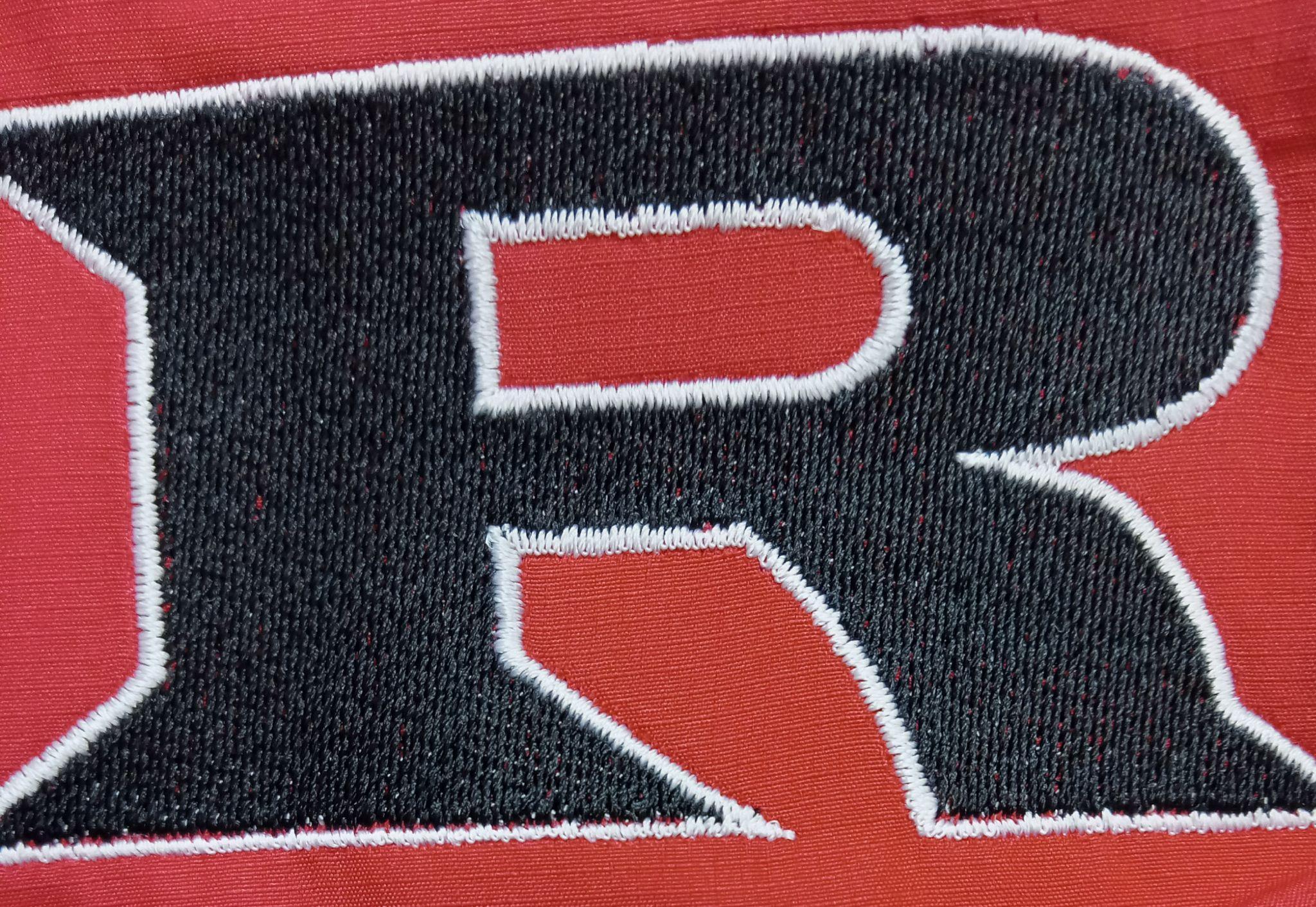 2023 JH Track ScheduleMarch 28th                   Medford                                            2:30 PMApril 6th                        Home                     		          9:00 AMApril 11th                      Thomas                                             8:30 AMApril 17th	                    Hennessey                                        8:00 AMApril 24th                      Covington Douglas                         8:00 AM Head Coach: Eric Bradley Principal: Kyle Stewart Athletic Director: Amanda Stinnett Superintendent: Wade Detrick